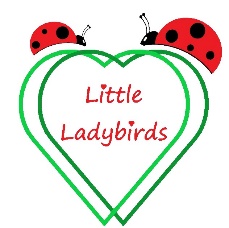 Toileting PolicyRationaleWe believe that changing a nappy should provide lots of opportunity to communicate with your baby/child and as their understanding grows it provides time to discuss basic hygiene issues and preparing them for potty training. It is unusual for a child to be ready to be potty trained before the age of 2 and for some children it can be a lot later before they show signs of being ready for toileting. Please do not be concerned if your child shows no signs of being ready yet. We are happy to work together to potty train your child and pick a suitable time to do it, when we can both dedicate time. Some children potty train overnight and for some it is a bit of a longer process, the most important thing is that we work together to give your child the support and reassurance they need during this time.ProcedureAs an Ofsted registered childminders, we will be more than happy to care for babies and children in nappies. We ask for you to provide us with the baby’s/child‘s nappies, baby wipes and any creams you may use when changing your baby/child, we will notify you before the supply provided becomes low to give plenty of time to organise more. Any creams need to be clearly labelled with your child’s name and in their original packaging. Due to this activity being rather personal we try to make it engaging by singing for example, to make the children as comfortable as possible. Within the home, we will ensure to protect your child’s modesty in a warm room with either member of staff tending to them. Outside of the home environment, we will change the children in clean designated baby changing toilet.
At the end of each day, we will provide information containing the child’s toileting throughout that session.We will provide a changing mat, which will be wiped over with disinfectant between each use and nappy sacks for the disposal of used nappies. It is suggested that as a childcare provider we wear disposable gloves when changing your child’s nappy to reduce risk. As well as this we will ensure that we wash our hands with antibacterial hand wash before and after changing your baby/child’s nappy. We will change your baby/child at regular intervals and immediately if they have soiled a nappy. When your child starts to show signs that they are becoming aware of their bodily functions we can arrange a convenient time to meet with you and discuss your plans on potty/toilet training your child. We will always provide you with daily feedback on how we are progressing with the training. In order to help your child become independent in going to the toilet we will provide a potty (which will be disinfected after each use) as well as steps for the toilet and sink. If you wish to use trainer pants we ask that you supply us with these also. If your child is going straight from nappies to pants we believe that it is a good idea to bring a change of clothing and several pairs of pants incase of accidents. Accidents can cause some embarrassment for children and having their own selection of pants to chose from can help us distract them from the emotion of embarrassment, to instead focus on trying to tell us the next time they need to use the toilet.